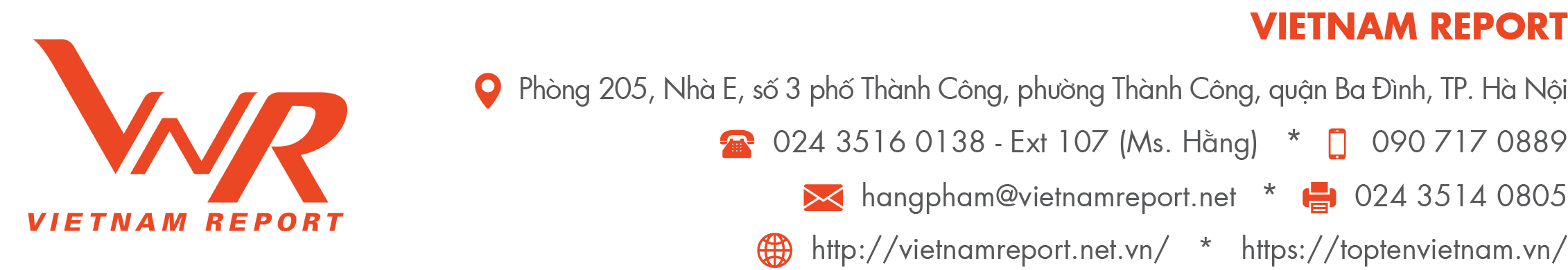  PHIẾU HỎI DOANH NGHIỆP(Phục vụ Bảng xếp hạng Top 10 Công ty Thực phẩm và Đồ uống uy tín năm 2021)Vietnam Report cam kết phiếu điều tra chỉ phục vụ mục đích nghiên cứu, không công bố những thông tin công ty cung cấp theo đúng quy chế bảo mật thông tin. Kính đề nghị Quý Doanh nghiệp điền đầy đủ thông tin và gửi về cho Vietnam Report trước 17h ngày 31/8/2021.Trân trọng cảm ơn sự hợp tác của Quý Doanh nghiệp!THÔNG TIN NGƯỜI ĐIỀN PHIẾUHọ và tên: ………..………………………………………………………………………………………….…......Bộ phận làm việc: ………………………………………………………………………………………………….Số điện thoại liên lạc: ……………………………………………………………………………………………...Email: ………………………………………………………………………………………………….…….........Tên Doanh nghiệp:……………………………………………………………………………………………Mã số thuế:………………………………………………………………………………………….................Loại hình hoạt động của Doanh nghiệp: Nhà nước		 Tư nhân	 Có vốn đầu tư nước ngoài (trên 50%)Lĩnh vực kinh doanh chính của Doanh nghiệp: Sản xuất và chế biến thực phẩm	 Chế biến và kinh doanh đồ uống Khác (vui lòng ghi rõ):………………………………………………………………………………………Nhóm sản phẩm chính của Doanh nghiệp: Đồ uống có cồn	 Đồ uống không cồn Sữa và sản phẩm từ sữa Đường, bánh kẹo và thực phẩm dinh dưỡng khác Gia vị, dầu ăn, thực phẩm đóng gói Thực phẩm tươi sống, chế biến, đông lạnh Khác (vui lòng ghi rõ):………………………………………………………………………………………Thông tin tài chính của Doanh nghiệp Tác động của dịch COVID-19 đối với Quý Doanh nghiệp như thế nào? Tác động nghiêm trọng Tác động nghiêm trọng vừa phải Tác động ít, không đáng kể Không chịu tác động Không rõNăng lực hoạt động SXKD của Quý Doanh nghiệp hiện bằng bao nhiêu phần trăm so với trước đại dịch? (Ước tính một cách tương đối)Doanh thu của Quý Doanh nghiệp theo các kênh phân phối thay đổi như thế nào từ khi đại dịch COVID-19 bùng phát? (Ước tính một cách tương đối)Theo Quý Doanh nghiệp, dự kiến mất khoảng bao lâu thì hoạt động SXKD của Quý Doanh nghiệp có thể phục hồi như trước đây?Top 5 khó khăn mà Quý Doanh nghiệp đang phải đối mặt khi quay trở lại hoạt động (tại chỗ) trong một môi trường kinh doanh thay đổi (do tác động của COVID-19)?Thách thức bên ngoài (Vui lòng chọn tối đa 5 lựa chọn) Làn sóng lây nhiễm/bùng phát COVID-19 mới Tác động của suy thoái kinh tế toàn cầu Tác động của COVID-19 đến thuế, thương mại Niềm tin của người tiêu dùng giảm sút kéo theo mức tiêu thụ giảm  Nhu cầu tiêu thụ đối với mặt hàng của doanh nghiệp không cao trong giai đoạn dịch bệnh Thay đổi hành vi của người tiêu dùng Đứt gãy nguồn cung ứng nguyên liệu Các vấn đề liên quan đến logistics, phân phối Rủi ro an ninh mạng, quyền riêng tư Tốc độ chuyển đổi kỹ thuật số Gia tăng các yêu cầu pháp lý để mở lại hoạt động kinh doanh Khác (vui lòng nêu rõ) …………………….........……………………........................................................Thách thức bên trong (Vui lòng chọn tối đa 5 lựa chọn) Thiếu kế hoạch chuẩn bị sẵn sàng ứng phó với trường hợp khẩn cấp toàn diện (như COVID-19) Không có đủ thông tin để đưa ra quyết định tốt Khả năng đáp ứng nhu cầu/cơ hội bán hàng tăng lên Khả năng nhanh chóng điều chỉnh cơ cấu chi phí để đáp ứng nhu cầu Thiếu thanh khoản hoặc tín dụng để đảm bảo hoạt động kinh doanh liên tục Quy mô nhân sự/ giảm năng suất Khả năng quản lý hiệu quả các mô hình làm việc kết hợp từ xa và tại chỗ Đảm bảo an toàn y tế và lao động tại nơi làm việc Khác (vui lòng nêu rõ) …………………….........……………………........................................................Theo Quý Doanh nghiệp, những thay đổi nào dưới đây sẽ phổ biến tại thời điểm hiện tại và trong tương lai gần khi doanh nghiệp phục hồi hoàn toàn hoạt động SXKD?Theo Quý Doanh nghiệp, điều nào sau đây liên quan đến tình hình hiện tại sẽ hỗ trợ Quý Doanh nghiệp hoạt động tốt hơn trong dài hạn? Làm việc linh hoạt Khả năng phục hồi và nhanh nhẹn tốt hơn Những phương thức mới để phục vụ khách hàng Đầu tư công nghệ Bộ máy vận hành tinh gọn hơn Sự tham gia của cộng đồng và xã hộiDựa trên thực trạng hiện nay của nền kinh tế Việt Nam, niềm tin của Quý Doanh nghiệp vào sự phục hồi nhanh chóng của Kinh tế Việt Nam như thế nào? Có niềm tin rõ rệt Có niềm tin tương đối rõ rệt Chưa có nhiều niềm tin nhiều vào sự hồi phục nhanh Không có kỳ vọngTheo Quý Doanh nghiệp, triển vọng toàn ngành Thực phẩm – Đồ uống trong 6 tháng cuối năm 2021 so với 6 tháng đầu năm sẽ như thế nào? Khó khăn hơn rất nhiều Khó khăn hơn một chút Không thay đổi Khả quan hơn một chút Khả quan hơn rất nhiềuĐâu là thay đổi quan trọng nhất trong việc xây dựng lại hoặc nâng cao nguồn doanh thu tại Quý Doanh nghiệp trong thời gian tới? Sản phẩm hoặc dịch vụ Chiến lược định giá Kênh phân phối Phân khúc khách hàng Nhân sự Sáp nhập, mua bán, liên doanh Thị trường địa lý Các chiến lược chuỗi cung ứngĐâu là động lực tăng trưởng doanh thu lớn nhất tại Quý doanh nghiệp khi trở lại hoạt động trong bối cảnh bình thường tiếp theo? (Chọn 01 lựa chọn cho mỗi trường hợp)Kênh phân phối, tiếp thị và bán hàng Truyền thống Kỹ thuật sốDanh mục sản phẩm và dịch vụ Cốt lõi trước COVID-19 Mới sau COVID-19Thị trường Nội địa Quốc tếTop 5 chiến lược ưu tiên của Quý Doanh nghiệp khi trở lại hoạt động trong bối cảnh bình thường tiếp theo là gì?Quản trị, vận hành SXKD (Vui lòng chọn tối đa 5 lựa chọn) Tăng cường cơ sở hạ tầng CNTT để hỗ trợ quản lý và vận hành Cho phép làm việc từ xa trên diện rộng Cho phép các hoạt động trước, trong và sau bán hàng được thực hiện thông qua các kênh kỹ thuật số Đơn giản hóa cơ cấu tổ chức Điều chỉnh cơ sở hạ tầng bất động sản theo hướng giảm chi phí sử dụng Sử dụng nguồn lực nội bộ để thực hiện các quy trình sản xuất thiết yếu Thuê ngoài đối với các quy trình sản xuất không thiết yếu Đa dạng hóa nguồn cung ứng, ưu tiên nguồn cung trong nước (so với nhập khẩu) Đầu tư cho công tác bảo quản thực phẩm, lưu kho Kiểm soát chặt chẽ nguồn nguyên liệu đầu vào Tìm kiếm thị trường mới Ưu tiên phục vụ thị trường hiện tại Tăng trưởng doanh thu Cắt giảm chi phí Tăng vốn hoạt động (IPO, phát hành thêm cổ phiếu, trái phiếu, kêu gọi góp vốn đầu tư từ các tổ chức tín dụng, đối tác chiến lược…) Tìm kiếm cơ hội từ M&A Đầu tư cho công tác đào tạo nhân lực phù hợp với tình hình diễn biến của dịch bệnh Thay đổi các biện pháp và yêu cầu về an toàn tại nơi làm việc Sắp xếp lại địa điểm làm việc để đảm bảo khoảng cách an toàn về giãn cách Làm việc theo ca hoặc luân phiên để giảm tiếp xúc Đánh giá các công cụ mới nhằm hỗ trợ truy vết vị trí và truy vết tiếp xúc của người lao động Cung cấp các trợ cấp, phúc lợi đặc biệt cho người lao động làm việc tại chỗ ở các khu vực bị ảnh hưởng Khác (vui lòng cho biết) ……………………………………………………………………………………Chiến lược sản phẩm (Vui lòng chọn tối đa 5 lựa chọn) Điều chỉnh, thiết kế lại hoặc đổi mới việc cung cấp sản phẩm để mở rộng sang các thị trường lân cận/mới Tận dụng các biện pháp an toàn và sức khỏe mới bằng cách thiết kế lại việc cung cấp sản phẩm hiện tại Tùy chỉnh các sản phẩm để đáp ứng các yêu cầu mới của khách hàng và/ hoặc quy định của Chính phủ Tối đa hóa chuỗi cung ứng địa phương bằng cách thiết kế lại việc cung cấp sản phẩm hiện tại Chỉ tập trung vào các sản phẩm cốt lõi bằng cách hợp lý hóa danh mục đầu tư và lợi thế cạnh tranh cốt lõi Khác (vui lòng cho biết) ……………………………………………………………………………………Tương tác với khách hàng (Vui lòng chọn tối đa 5 lựa chọn) Tăng tính linh hoạt trước và sau khi bán hàng Tăng các tùy chọn tự phục vụ Bán chéo sản phẩm để tăng giá trị mang lại cho khách hàng Chuyển hầu hết các giao dịch sang các kênh kỹ thuật số Thiết kế lại các chương trình khách hàng thân thiết dựa trên các điều kiện an toàn sức khỏe, di chuyển mới Xác định lại thương hiệu để trở nên có tác động hơn Phân biệt mức độ dịch vụ theo giá trị phân khúc khách hàng Khác (vui lòng cho biết) ……………………………………………………………………………………Ứng dụng công nghệ (Vui lòng chọn tối đa 5 lựa chọn) Giải pháp an ninh mạng (Cybersecurity) Điện toán đám mây (Cloud computing) Các công cụ nhận thức và trí thông minh nhân tạo (Artifical Intelligence-AI) Internet vạn vật kết nối (IoT) Quy trình robot (Robotic) Tự động hóa (Robot Process Automation-RPA) Kinh doanh thông minh (Business Intelligence-BI) và Phân tích nâng cao (Advanced Analytics) Thực tế ảo (Virtual Reality-VR) hoặc công nghệ hỗ trợ từ xa  Chuỗi khối (Blockchain) Khác (vui lòng cho biết) ……………………………………………………………………………………Khi trở lại làm việc tại chỗ, Quý Doanh nghiệp tự tin như thế nào về khả năng thực hiện những điều sau đây của mình? (Đánh giá trên thang điểm 5 với 1 là Hoàn toàn không tự tin và 5 là Rất tự tin)Quý Doanh nghiệp dự báo thế nào về thay đổi trong nhu cầu khách hàng về các nhóm sản phẩm sau trong ít nhất 6 tháng tới đây?Theo Quý Doanh nghiệp, để hỗ trợ tốt nhất cho ngành Thực phẩm – Đồ uống, Chính phủ nên chú trọng đến các biện pháp nào trong thời gian tới đây? Ổn định kinh tế vĩ mô, nâng cao mức sống cho người dân Đẩy nhanh tiến độ cổ phần hóa doanh nghiệp nhà nước Tiếp tục cải thiện hệ thống văn bản pháp lý có liên quan Tăng mức độ phạt đối với hành vi chế biến và kinh doanh thực phẩm bẩn, hàng giả, hàng kém chất lượng Tuyên truyền, nâng cao ý thức của người dân về an toàn thực phẩm Tăng cường vai trò của các hiệp hội, tổ chức nghiên cứu trong việc tư vấn kinh doanh giai đoạn bình thường tiếp theo Hỗ trợ DN phục hồi sản xuất trong giai đoạn bình thường tiếp theo Khác (vui lòng cho biết) ……………………………………………………………………………………Theo đánh giá của Quý Doanh nghiệp, đâu là Doanh nghiệp thực phẩm và đồ uống tiêu biểu nhất trên thị trường Thực phẩm - Đồ uống Việt Nam hiện nay? (Xin vui lòng đánh số từ 1 – 10 doanh nghiệp trong danh sách dưới đây với thứ tự 1 là doanh nghiệp thực phẩm - đồ uống mà Quý Doanh nghiệp đánh giá tiêu biểu nhất)NHÓM NGÀNH: SỮA VÀ SẢN PHẨM TỪ SỮANHÓM NGÀNH: ĐƯỜNG, BÁNH KẸO VÀ THỰC PHẨM DINH DƯỠNGNHÓM NGÀNH: THỰC PHẨM ĐÓNG GÓI, GIA VỊ, DẦU ĂNNHÓM NGÀNH: THỰC PHẨM TƯƠI SỐNG, CHẾ BIẾN, ĐÔNG LẠNHNHÓM NGÀNH: ĐỒ UỐNG CÓ CỒNNHÓM NGÀNH: ĐỒ UỐNG KHÔNG CỒNTrân trọng cảm ơn sự hợp tác của Quý Doanh nghiệp!A ˗ THÔNG TIN DOANH NGHIỆPChỉ tiêuNăm 20206 tháng đầu năm 2021Tổng tài sản (triệu đồng)Vốn chủ sở hữu (triệu đồng)Doanh thu bán hàng và cung cấp dịch vụ (triệu đồng)Tổng doanh thu (triệu đồng)Lợi nhuận trước thuế (triệu đồng)Lợi nhuận sau thuế (triệu đồng)B ˗ TÁC ĐỘNG CỦA DỊCH COVID-19 ĐẾN HOẠT ĐỘNG CỦA DOANH NGHIỆPDưới 20%Từ 20% đến dưới 40%Từ 40% đến dưới 60%Từ 60% đến dưới 80%Trên 80%Doanh thuLợi nhuậnHoạt động SXKD nói chungTăng lênKhông thay đổiGiảm điKênh tiêu dùng tại chỗ (On-premise)Kênh phân phối mua về nhà (Off-premise) Truyền thống (General Trade)Đại lý tổng hợpTạp hóa ven đườngChợ truyền thốngHiện đại (Modern Trade)Đại siêu thịSiêu thịCửa hàng tiện lợiThương mại điện tửKhoảng 6 thángTừ 7 đến 12 thángTừ 13 đến 18 thángNhiều hơn 18 thángKhông rõDoanh thuLợi nhuậnHoạt động SXKD nói chungTại thời điểm hiện tạiTrong tương lai gần khi DN phục hồi hoạt động SXKDLàm việc từ xa dần trở phổ biến hơnÁp dụng công nghệ trong kinh doanh nhiều hơn (Số hóa, AI, tự động hóa)Tại thời điểm hiện tạiTrong tương lai gần khi DN phục hồi hoạt động SXKDGiao dịch thương mại điện tử trở nên phổ biến hơnTìm kiếm các cơ hội M&A và/hoặc theo đuổi chiến lược thoái vốn dựa trên các xu hướng ngànhTái cấu trúc/định vị hình ảnh tại các thị trường hiện tạiHướng tới mô hình doanh nghiệp thâm dụng vốn nhiều hơnPhân bổ lại nguồn đầu vào trong các chuỗi cung ứngDịch chuyển xu hướng ăn uống từ tại nhà hàng sang tại nhàMối lo ngại về thực phẩm nhập khẩu gia tăngHiểu biết của người tiêu dùng về giá tốt hơnÝ thức về vệ sinh, an toàn thực phẩm tốt hơnSự bùng nổ của các thương hiệu nhỏ, địa phươngC – CHIẾN LƯỢC CỦA DOANH NGHIỆP TRONG BỐI CẢNH BÌNH THƯỜNG TIẾP THEOHoàn toàn không tự tinHoàn toàn không tự tinRất tự tin12345Đáp ứng kỳ vọng an toàn của khách hàngPhản ứng linh hoạt, rõ ràng hơn, có thể tạm ngừng hoạt động nếu các ca bệnh trong khu vực tăng lên đáng kể hoặc có đợt lây nhiễm, bùng phát tiếp theoCung cấp một môi trường làm việc an toànGiữ chân nhân sự tài năng quan trọngCân bằng nhu cầu của tất cả các bên liên quanQuản lý hạnh phúc và tinh thần của nhân viênXây dựng kỹ năng cho tương laiXác định các cơ hội doanh thu mớiTăng lênKhông thay đổiGiảm điKhông rõBia, rượuNước giải khátTràCà phêNước khoáng Sữa và các sản phẩm từ sữa (bao gồm cả sữa hạt)Thực phẩm tăng cường dinh dưỡng, hệ miễn dịchThực phẩm sạch và lành mạnh (VD: không có gluten…)Thực phẩm có nguồn gốc tự nhiên và hữu cơ (VD: không biến đổi gen)Thực phẩm có nguồn gốc địa phươngThực phẩm nhập khẩuThực phẩm tiện lợi, đóng góiThực phẩm tươi sốngThực phẩm đông lạnhGạo, ngũ cốc và các sản phẩm nghiềnD – ĐÁNH GIÁ DOANH NGHIỆP TIÊU BIỂUSTTTÊN DOANH NGHIỆPCÔNG TY CP SỮA VIỆT NAMCÔNG TY CP SỮA THCÔNG TY TNHH FRIESLANDCAMPINA VIỆT NAMCÔNG TY CP GIỐNG BÒ SỮA MỘC CHÂUCÔNG TY CP THỰC PHẨM ĐÔNG LẠNH KIDOCÔNG TY CP SỮA QUỐC TẾ (IDP)CÔNG TY TNHH MEAD JOHNSON NUTRITION (VIỆT NAM)CÔNG TY CP SỮA ĐÀ LẠTCÔNG TY CP LOTHAMILKCÔNG TY CP SỮA SỨC SỐNG VIỆT NAM – VITADAIRYCÔNG TY CP SỮA HÀ NỘICÔNG TY CP THỰC PHẨM DINH DƯỠNG NUTIFOODCÔNG TY CP SỮA BA VÌCÔNG TY CP ELOVI VIỆT NAMCÔNG TY CP DINH DƯỠNG NUTRICARECÔNG TY TNHH ZOTT VIỆT NAM CÔNG TY TNHH FONTERRA BRANDS (VIỆT NAM)STTTÊN DOANH NGHIỆPCÔNG TY TNHH NESTLÉ VIET NAMCÔNG TY TNHH THỰC PHẨM ORION VINACÔNG TY CP MONDELEZ KINH ĐÔ VIỆT NAMCÔNG TY CP THÀNH THÀNH CÔNG - BIÊN HÒACÔNG TY CP ĐƯỜNG QUẢNG NGÃICÔNG TY CP BIBICACÔNG TY CP THỰC PHẨM HỮU NGHỊCÔNG TY CP BÁNH KẸO HẢI HÀCÔNG TY TNHH PERFETTI VAN MELLE (VIỆT NAM)CÔNG TY TNHH THƯƠNG MẠI VÀ SẢN XUẤT HOÀNG MAICÔNG TY CP BÁNH KẸO TRÀNG ANCÔNG TY TNHH MTV HERBALIFE VIỆT NAMCÔNG TY CP BÁNH KẸO HẢI CHÂUSTTTÊN DOANH NGHIỆPCÔNG TY CP HÀNG TIÊU DÙNG MASAN (MASAN CONSUMER)CÔNG TY CP ACECOOK VIỆT NAMCÔNG TY CP KỸ NGHỆ THỰC PHẨM VIỆT NAM (VIFON) CÔNG TY TNHH UNI - PRESIDENT VIỆT NAMCÔNG TY CP UNIBENCÔNG TY CP LƯƠNG THỰC THỰC PHẨM SAFOCOCÔNG TY CP LƯƠNG THỰC THỰC PHẨM COLUSA - MILIKETCÔNG TY CP THỰC PHẨM BÍCH CHICÔNG TY CỔ PHẦN CÔNG NGHỆ THỰC PHẨM CHÂU ÁCÔNG TY TNHH THỰC PHẨM NISSIN VIỆT NAMCÔNG TY CP THỰC PHẨM Á CHÂUCÔNG TY CP SÀI GÒN FOODCÔNG TY TNHH THỰC PHẨM QUỐC TẾ NAM DƯƠNGCÔNG TY CP HH VEDAN VIET NAMCÔNG TY AJINOMOTO VIỆT NAMCÔNG TY TNHH MIWON VIỆT NAMCÔNG TY CP THỰC PHẨM CHOLIMEXCÔNG TY TNHH QUỐC TẾ UNILEVER VIỆT NAM (UNILEVER FOOD SOLUTION)CÔNG TY TNHH NAM PHƯƠNG V.NCÔNG TY TNHH KEWPIE VIỆT NAMCÔNG TY TNHH DẦU THỰC VẬT CÁI LÂNCÔNG TY CP DẦU THỰC VẬT TƯỜNG ANTỔNG CÔNG TY CÔNG NGHIỆP DẦU THỰC VẬT VIỆT NAMCÔNG TY CP DẦU THỰC VẬT TÂN BÌNHSTTTÊN DOANH NGHIỆPCÔNG TY CP CHĂN NUÔI C. P VIỆT NAMCÔNG TY CP VIỆT NAM KỸ NGHỆ SÚC SẢN (VISSAN)CÔNG TY CP TẬP ĐOÀN DABACO VIỆT NAMCÔNG TY CP GREENFEED VIỆT NAMCÔNG TY CP NAM VIỆTCÔNG TY CP TẬP ĐOÀN THỦY HẢI SẢN MINH PHÚCÔNG TY CP VĨNH HOÀNCÔNG TY CP THỰC PHẨM SAO TACÔNG TY CP BA HUÂNCÔNG TY CP THỰC PHẨM ĐỨC VIỆTCÔNG TY CP ĐTKCÔNG TY TNHH ĐẦU TƯ SẢN XUẤT PHÁT TRIỂN NÔNG NGHIỆP VINECOCÔNG TY CP ĐẦU TƯ VÀ PHÁT TRIỂN ĐA QUỐC GIA IDICÔNG TY TNHH SẢN XUẤT VÀ THƯƠNG MẠI THỰC PHẨM TÂN VĨNH PHÁTCÔNG TY CP MASAN MEATLIFECÔNG TY CP THỦY SẢN VÀ THƯƠNG MẠI THUẬN PHƯỚCCÔNG TY TNHH THỰC PHẨM LA CUSINACÔNG TY CP THỦY SẢN HOÀI NHƠNCÔNG TY CP XNK THUỶ SẢN QUẢNG NINHCÔNG TY CỔ PHẦN THỰC PHẨM CJ CẦU TRECÔNG TY TNHH CJ FOODS VIỆT NAMSTTTÊN DOANH NGHIỆPCÔNG TY TNHH NHÀ MÁY BIA HEINEKEN VIỆT NAMTỔNG CÔNG TY CP BIA RƯỢU NƯỚC GIẢI KHÁT SÀI GÒNTỔNG CÔNG TY CP BIA - RƯỢU - NƯỚC GIẢI KHÁT HÀ NỘICÔNG TY CP BIA CARLSBERG VIỆT NAMCÔNG TY CP TẬP ĐOÀN BIA SÀI GÒN BÌNH TÂYCÔNG TY CP BIA VÀ NƯỚC GIẢI KHÁT HẠ LONGCÔNG TY CP THỰC PHẨM LÂM ĐỒNGCÔNG TY CP TẬP ĐOÀN HƯƠNG SENCÔNG TY TNHH SAPPORO VIỆT NAMCÔNG TY TNHH BIA ANHEUSER-BUSCH INBEV VIỆT NAMCÔNG TY CP VANG THĂNG LONGCÔNG TY TNHH MASAN BREWERYCÔNG TY CP BIA NADA                    CÔNG TY CP RƯỢU BIA ĐÀ LẠTCÔNG TY CP BIA VÀ NƯỚC GIẢI KHÁT VIỆT HÀSTTTÊN DOANH NGHIỆPCÔNG TY TNHH NƯỚC GIẢI KHÁT SUNTORY PEPSICO VIỆT NAMCÔNG TY TNHH THƯƠNG MẠI DỊCH VỤ TÂN HIỆP PHÁTCÔNG TY TNHH NƯỚC GIẢI KHÁT COCA-COLA VIỆT NAMCÔNG TY TNHH LAVIETẬP ĐOÀN TRUNG NGUYÊN LEGENDCÔNG TY CP VINACAFÉ BIÊN HÒACÔNG TY TNHH URC VIETNAMCÔNG TY CP NƯỚC GIẢI KHÁT SANEST KHÁNH HÒACÔNG TY CP THỰC PHẨM QUỐC TẾCÔNG TY TNHH MTV TNI CÔNG TY CP NƯỚC KHOÁNG KHÁNH HOÀCÔNG TY CP NƯỚC GIẢI KHÁT CHƯƠNG DƯƠNGCÔNG TY TNHH RED BULL (VIỆT NAM)TỔNG CÔNG TY CHÈ VIỆT NAM - CTCP (VINATEA)CÔNG TY TNHH THẾ HỆ MỚITỔNG CÔNG TY TNHH MTV CÀ PHÊ VIỆT NAMCÔNG TY CP CÀ PHÊ PHÚC SINHCÔNG TY CP NƯỚC GIẢI KHÁT SANNA KHÁNH HÒACÔNG TY TNHH SẢN XUẤT THƯƠNG MẠI PHÚC LONGCÔNG TY TNHH TRIBECO BÌNH DƯƠNGCÔNG TY CP NƯỚC KHOÁNG QUẢNG NINHCÔNG TY TNHH SẢN XUẤT THƯƠNG MẠI TÂN QUANG MINH